Section 1 - Irish Representative detailsI declare that I have received authorisation from the transporter stated above and can confirm I will provide representation within ROI for them. My details entered above are true and correct and I will inform the Department of Agriculture, Food and the Marine within 15 working days of any changes. I also confirm that I do not have a record of serious infringements of retained EU law and/or legislation on the protection of animals in the three years preceding the application. This includes, but is not limited to, simple cautions or convictions for breaches of relevant legislation.Department of Agriculture, Food and the MarineAgriculture House, Kildare Street, Dublin 2, D02 WK12Regulation No.1/2005 as retained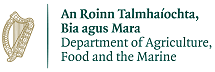 Declaration of Representative for non-EU Based Transporters (Type 2 Applications)Declaration of Representative for non-EU Based Transporters (Type 2 Applications)This declaration is to be completed by the ROI representative stated on the Application for Type 2 Transport Authorisation (TRP2). This should be submitted with the Type 2 application form to the following address: Animal Transport Unit, 4C, Department of Agriculture, Food and the Marine, Agriculture House, Kildare Street, Dublin 2, D02 WK12Tel: 01-6072848. Email: transport@agriculture.gov.ieContact name *Address *Address *Eircode* Eircode* Eircode* Eircode* Telephone Number *EU Member StateEmail Address*PPS number or VAT number *Section 2 - GB Transporter detailsSection 2 - GB Transporter detailsSection 2 - GB Transporter detailsSection 2 - GB Transporter detailsContact NameAddress Address Postcode Postcode Postcode Telephone NumberEmail addressSignatureName in BLOCK CAPITALSDate